Wait List Application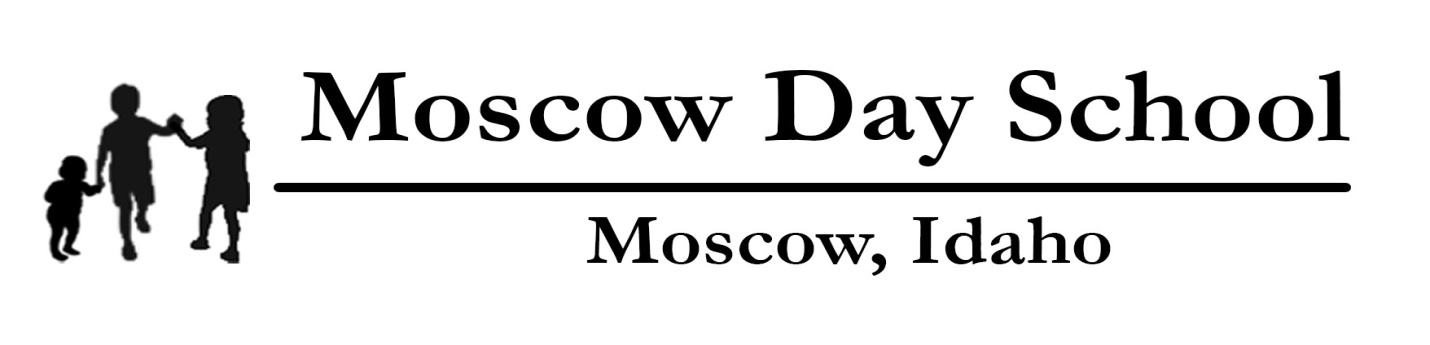 Child's Full Name: _____________________________________________________________Name you wish your child to be called at school: ____________________________________Date of Birth: _________________________      Parent/Guardian #1 Full Name: __________________________________________________Cell Phone: _________________________ Home Phone: _____________________________Email Address: ________________________________________________________________Address: _____________________________________________________________________Parent/Guardian #2 Full Name: __________________________________________________Cell Phone: _________________________ Home Phone: ______________________________Email Address: ________________________________________________________________Address: _____________________________________________________________________Toilet Trained?  (circle one)   Yes/NoAnticipated start date (This information allows us to know when you are looking for care and is not guaranteed to be available): _________________________________________________Please indicate below your childcare needs.  The available hours are 7:30am to 5:30pm.  5 days (Monday - Friday), 3 days (Monday, Wednesday, Friday) or 2 days (Tuesday and Thursday) Required drop off before 9:00 am and no pick-up between 12:45 pm - 3:00 pm for children in napping classrooms. Please call the school if your child will be absent or late 208-882-8426. My child’s schedule will be (please choose one):   ___ 5 Days ___ 3 Days ___ 2 DaysPlease include drop-off and pick-up times below, if other than 7:30am or 5:30pm.Would you like to be notified of an opening in your child’s age group even if it does not match your requested schedule? (circle one)      Yes/NoAdditional Comments: ____________________________________________________________________________________________________________________________________________________________________________________________________________________Parent Signature: _________________________________    Date: ___________________Director Signature: ________________________________	    Date: ___________________MondayTuesdayWednesdayThursdayFriday